Name: ___________________________                       Date: ____________________________                       UNIT 4 LESSON 3AIM:  SWBAT solve two-step equations algebraically In my own words this means I will be able to… ____________________________________________________________________________________________________________________________________________________________________________________________________THINK ABOUT IT!    The equation below was solved two different ways.  How does the method of solving on the right reflect how we have solved equations arithmetically on the left?6x + 13 = 43______________________________________________________________________________________________________________________________________________________________________________________________________________________________________________________________________________________________________Test the Conjecture #1) Solve the equation for n  5n + 8 = 52Test the Conjecture #2) Solve the equation: ConjecturePARTNER PRACTICESolve the following equations:8n + 7 = 314x – 3 = 15g – 3 = 42Solve the equation algebraically and arithmetically.  Explain how your steps for solving arithmetically reflect your way of solving algebraically.6n – 12 = 24________________________________________________________________________________________________________________________________________________________________________________________________________________________________________________________________________________________________________________________________________________INDEPENDENT PRACTICESolve the following equations algebraically.9g + 7 = 977n – 15 = 41Solve the equation arithmetically and algebraically.  Explain how your steps for solving arithmetically are reflected in your steps for solving algebraically.3x – 27 = 108________________________________________________________________________________________________________________________________________________________________________________________________________________________________________________________________________________________________________________________________________________Maryann solved the equation below and got a solution of 7.  Do you agree or disagree with her solution?  If you agree, prove it is the correct answer.  If you disagree, explain the error she made. ________________________________________________________________________________________________________________________________________________________________________________________________________________________________________________________________________________________________________________________________________________Today you get to be the test maker!  Write three multiple choice answers for the equation below.  Circle the correct answer and describe the error a scholar would have to make to get the other two answer choices you provided.________________________________________________________________________________________________________________________________________________________________________________________________________________________________________________________________________________________________________________________________________________Use the following equation to determine which statements below are true and which statements are false.Apply your knowledge of solving equations algebraically to solve the following equation with integers.3n + (-7) = -1Solve the equation algebraically and check your solution is correct.Name: ______________________________				Date: _______________________EXIT TICKETSolve the equation for the variable numerically using a model and algebraically using inverse operations.3x + 8 = 44Explain how your model shows the steps needed to solve two-step equations for a variable.__________________________________________________________________________________________________________________________________________________________________________________________________________________________________________________________________________________________________________________________________________________________________________________________________________________________________________________________________________________________________________________________________________Left Side_______________________________Right Side________________________________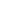 6n + 13 = 4343 – 13 = 306n = 3030 ÷ 6 = 5n = 56x + 13 = 43        -13 = -13  6x + 0 = 30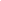          6x = 30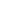 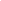          6      6        1x = 5          x = 5 _______________ operations can be used to solve equations algebraicallyBachelor LevelMaster LevelBachelor LevelMaster LevelStatementTrueFalseThe correct first step is to multiply both sides by 9N = 28N = 4/9N= 4/9 is incorrect; the error is that the wrong inverse operation was appliedN = 28 is incorrect; the error is that the wrong inverse operation was appliedPhD LevelSelf-assessmentI mastered the learning objective today.I am almost there. Need more practice and feedback.Teacher feedbackYou mastered the learning objective today.You are almost there. You need more practice and feedback.